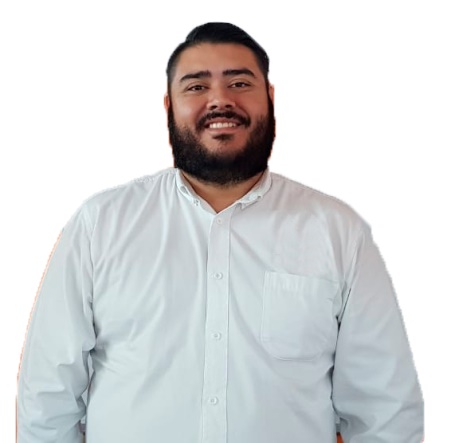 PERSONALmanejo de redes sociales community manager, industrias espuela de oro. sa de cv (2014 – 2015)manejo de redes soiales community manager, h. ayuntamiento de zapotlanejo, jalisco. (2015 – 2016)titular del instituto de la juventud zapotlanejo h. ayuntamiento de zapotlanejo (2016 – 2018)secretario particular del presidente municipal de zapotlanejo (2018 – actual)formacion academica(2008 – 2011) BACHILLERATO, INSTITUTO DE VANGUARDIA EDUCATIVA E IDIOMAS.(2012 – 2015) LICENCIATURA EN MERCADOTECNEA POR EL CENTRO UNIVERSITARIO UTEG.